Career ObjectiveTo be involved in target oriented assignments challenging my abilities. Willing to put in long hours of hard work provided there is a scope to learn new things and the environment is professional. To grab an opportunity and set myself a goal where I can be innovative and attain a challenging position by exercising my interpersonal and professional skills to the fullest for the growth of the organization and mine as well in the innovative and competitive world.Profile SummaryBachelor of Technology in Computer Science and Engineering from Karavali Institute of Technology, Mangalore based on  Visweswaraiyah Technological University, Belgaum, Karnataka, India.ExperienceJunior Software Engineer (Trainee) at BAABTE System Technologies Pvt. Ltd., Calicut, Kerala (From August 2014 to February 2015).Academic QualificationsBachelor of Engineering (BE) - Specialized in Computer Science and Engineering from Visweswaraiyah Technological University (2010 - 2014).Higher Secondary Graduation (Plus Two) - Science based education from Kerala Education Board (2008 - 2010).High School Graduation (2008).Technology ExperienceOperating Systems: Windows (7, 8, 8.1, 10), Linux.Productivity Tools: MS Office Applications.Languages: C, C++, PHP.DBMS: MySQL.Web Designing Tools: HTML, JavaScript, CSS, AJAX, jQuery.ProjectsConvertible Bridge Animation based on Computer Graphics and Visualisation (Academic Mini Project)Based on Computer Graphics and OpenGL Programming.Ease of use Project which allows users to interact.Demonstrates the use of 3D Animation.A New Algorithm for Inferring User Search Goals with Feedback Session (Academic Main Project)The Project focuses on giving the users a feedback session for easing the Search Goals of the user.The Extra Feedback Session may be either MCQ or through SMS or free text online.Based on C#.NET and SQL Server Back end.Online Retail Store Automation Web AppWeb Application for the Automation of functions of a Retail Store online.Can manage whole functions like Stocks, Products, Billing, etc.Uses HTML, CSS, JavaScript, JQuery, AJAX, PHP and MySQL.The main modules are: Admin, Users, Staffs, Billing, Products, Stock, and Registration.Keys and StrengthsAbility to learn and grasp things very quickly.Very good team player.Good degree of adaptability to any environment.Adaptability and ability to work under pressure.Honest and hard worker with helping nature.Extra-curricular AchievementsOrganized college fests.Participated in Mobile Communication and Telecom Technologies Vocational Training Course conducted by BSNL, Mangalore.Personal DetailsDate of Birth: 20 Aug, 1991.Sex: Male.Languages: English, Hindi, Malayalam, Tamil.Nationality: Indian. To contact this candidate click this link submit request with CV No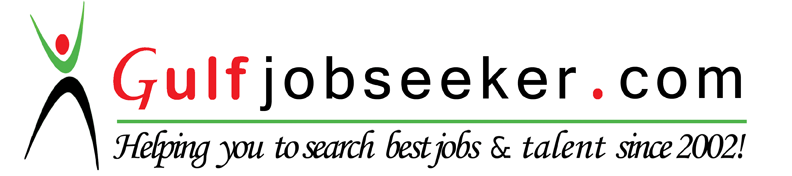 MOHAMMED 